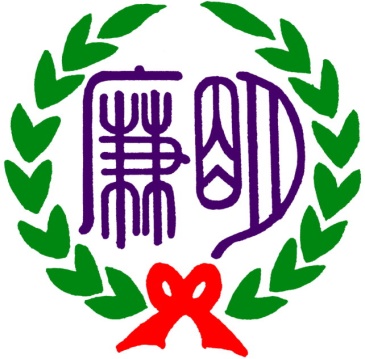 花蓮縣花蓮市明廉國民小學Minglien Elementary Primary School 112 學年度校長辦學績效評鑑密件密件本校教師管教事件個案調查與處置(個案2)本校教師管教事件個案調查與處置(個案2)